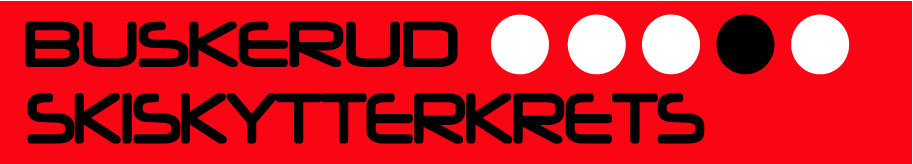 Invitasjon til kretssamling  i skiskyting for jenter og gutter f. 2000–1999Fredag 17/10 til søndag 19/10 arrangerer Buskerud skiskytterkrets kretssamling for jenter gutter i årsklassene 2000 og 1999 på Lampeland. Vi overnatter i salen på Stevningsmogen. Vi er avhengig av hjelp fra støtteapparatet for å få dette til, og hver klubb som melder på deltagere må derfor stille med minimum en voksen som skal hjelpe til å organisere/være trenerassistenter. Fredag: Oppmøte kl 18.00 i treningstøy Start økt:  kl 18.30 Kveldsmat: ta med matpakke og drikkeLørdag:To økter, felles frokost og lunch på grendehuset, voksne som er med handler mat. Middag på Lampeland hotell på kvelden.Søndag:To økter, felles frokost og lunch i grendehuset. Avslutning ca kl 16.00 (alle som henter må være med og rydde!)Ta med:Sovepose og liggeunderlagTreningstøy etter vær og føre (flere skift), joggesko og håndkle/toalettsakerFritidsklær Våpen og ammunisjon (250 skudd)Rulleski, staver (husk reservepigger), hjelm og drikkebelteNiste og drikke for kveldsmat fredag Kortstokk, spill osv til pausenePris per deltager:  400 kr- betales ved oppmøte på samlinga (ta med akkurat beløp).Samlet klubbvis påmelding inkludert navn på voksne som skal være med til sgroven@broadpark.no senest lørdag 11/10.Velkommen til samling!